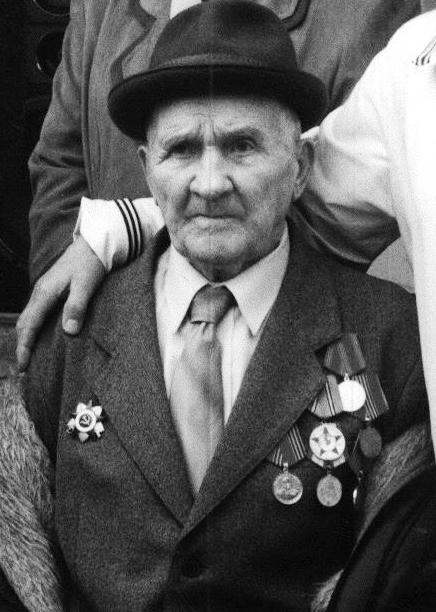 Этот адрес электронной почты защищен от спам-ботов. У вас должен быть включен JavaScript для просмотра. РегионБРЯНСКИЙНаселенный пункт П. КЛЕТНЯФамилия, имя, отчество солдата Крупенин Афанасий СергеевичЗвание рядовойБоевой путь В . призван в ряды Советской армии в Краснозменныйартериллеристкий полк. Затем разветбатарея полка расквартерована на границу с Польшей.  22 июня, когда враги взяли направление на Киев, оказались в окружении немецких войск, после чего в живых осталось немного солдат. Затем воевал на Белорусском и Брянском фронтах. Штурмовал г. Кенигсберг и город Крепость Пиллау. Демобилизовался 20 марта 1946 года.Награды Благодарность от главнокомандующего Сталина. Три боевых медали.Воспоминания 22 июня, когда все мирно спали, самолеты пересекли границу и взяли направление на Киев. Открыть огонь по самолетам нельзя – «это провокация». Потом перешли в брод большую речушку. На нас пошли танки, и только тогда мы получили приказ – «занять оборону», да только немецкие танки были уже на земле Советской.ОтправительМежпоселенцеская центральная библиотека Клетнянского районаКонтактная информация 8 (48338) - 9-10-56